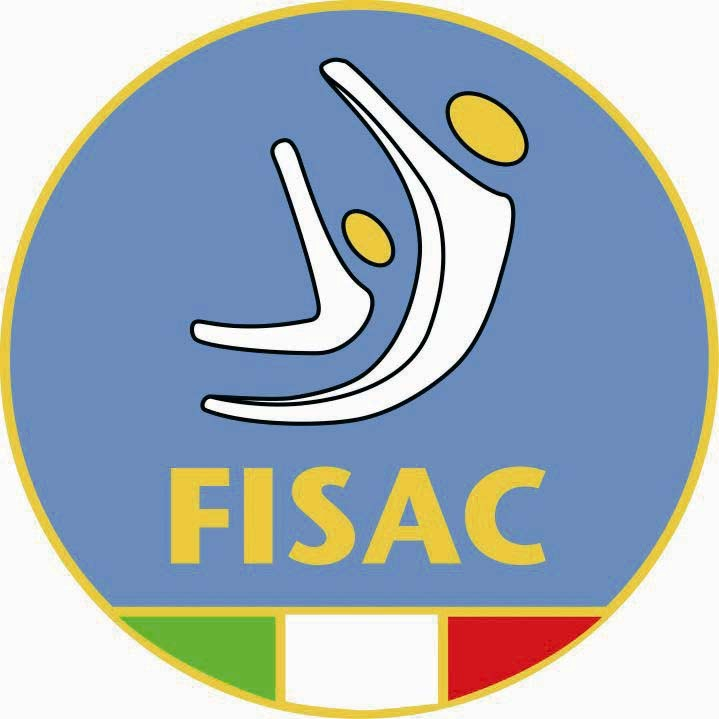 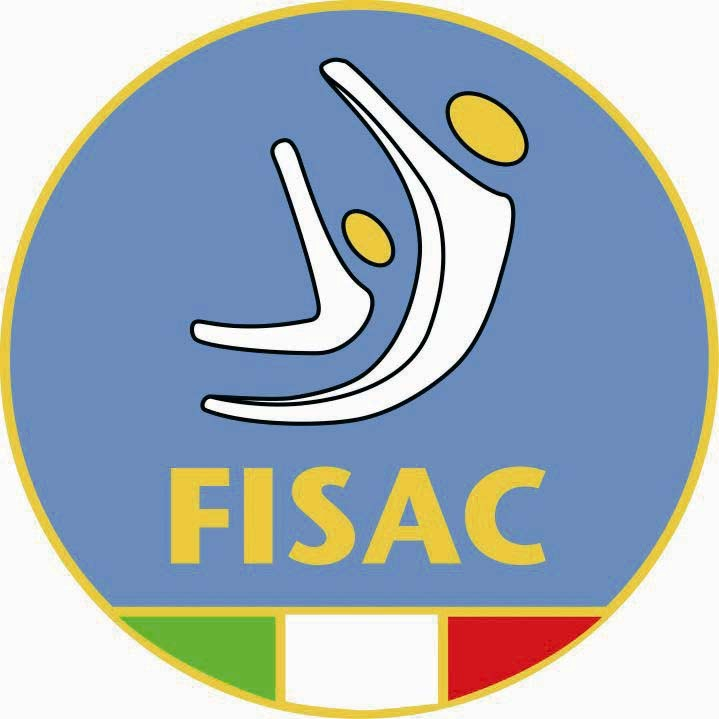 FEDERAZIONE ITALIANA SPORT ACROBATICI E COREOGRAFICICOMITATO REGIONALE SICILIAVia Tunisi 67 – 91025 MARSALA Tel. 3299538694 – 3518215051 – 0923 417378e-mail: giuseppe.colicchia@fisacgym.itPRIMA  PROVA CAMPIONATO INTERREGIONALE TEAMGYM1° - 2° –  3° livello,  individuale, trio e squadreMARSALA 25 Gennaio 2020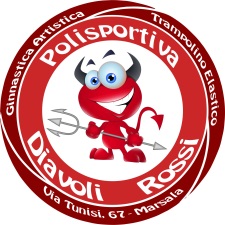                                        Luogo : Palestra Caterina Quinci – Via Tunisi 67 Marsala (TP)Organizzazione: A.S.D. GINNASTICA MARSALAIscrizioni: Entro 18 Gennaio  2020 da inviare via email –                              diavolirossimarsala@gmail.comOrdine di lavoro: verrà preparato tre giorni  prima della competizione pubblicato sul sito Fisac e inviato via email a tutte le società partecipanti.Programma:Sabato 25 Gennaio 2020 inizio gara si prevede ore 14,00. Quote d’iscrizione:8 euro per atleta  per gara individuale; trio €. 30,00;  squadra 5/10  partecipanti  50 euro.Musica: come da programma tecnicoControllo Tessere:  telefonare al 329 953 8694 per chiarimentiAttrezzatura:le società possono usare i loro mini-trampolini purchè conformi al regolamento Fisac.	Soggiorno: B & B convenzionati per informazioni telefonare 331 775 1044CLASSIFICHE E PREMIAZIONI:a tutti i partecipanti portachiave ricordoal 1° 2° 3°, gara individuale di ogni categoria e livello,  medaglione oro, argento e bronzoalle società  1^ 2^ e 3^ del trio e squadre medaglione oro, argento e bronzo